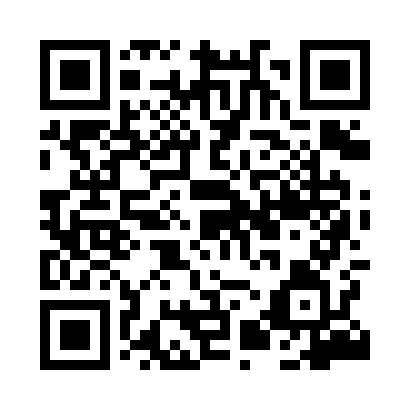 Prayer times for Paczyn, PolandMon 1 Apr 2024 - Tue 30 Apr 2024High Latitude Method: Angle Based RulePrayer Calculation Method: Muslim World LeagueAsar Calculation Method: HanafiPrayer times provided by https://www.salahtimes.comDateDayFajrSunriseDhuhrAsrMaghribIsha1Mon4:356:321:005:277:309:192Tue4:336:291:005:297:319:213Wed4:306:271:005:307:339:234Thu4:276:2512:595:317:349:255Fri4:246:2312:595:327:369:276Sat4:216:2112:595:337:389:297Sun4:196:1812:585:347:399:328Mon4:166:1612:585:367:419:349Tue4:136:1412:585:377:429:3610Wed4:106:1212:585:387:449:3811Thu4:076:1012:575:397:469:4112Fri4:046:0812:575:407:479:4313Sat4:016:0612:575:417:499:4514Sun3:586:0312:575:427:519:4815Mon3:556:0112:565:437:529:5016Tue3:535:5912:565:447:549:5217Wed3:505:5712:565:457:559:5518Thu3:475:5512:565:477:579:5719Fri3:435:5312:555:487:5910:0020Sat3:405:5112:555:498:0010:0221Sun3:375:4912:555:508:0210:0522Mon3:345:4712:555:518:0310:0723Tue3:315:4512:555:528:0510:1024Wed3:285:4312:545:538:0710:1325Thu3:255:4112:545:548:0810:1526Fri3:225:3912:545:558:1010:1827Sat3:185:3712:545:568:1110:2128Sun3:155:3512:545:578:1310:2329Mon3:125:3412:545:588:1510:2630Tue3:095:3212:545:598:1610:29